«Ворота для зависимости»Особенный вред курения для детей и подростков обусловлен физиологией еще незрелого организма. Человек растет и развивается довольно долго, иногда до 23 лет. Чтобы организм нормально сформировался, все эти годы к его клеткам должно поступать нужное количество кислорода и питательных веществ.Но, ни в коем случае не токсинов - в том числе и из табачного дыма. Сами подростки должны понимать ответственность перед собой и дать собственному организму вырасти.Важно помнить, что сигаретный дым содержит более 4 000 различных химических соединений, большинство из которых в разной степени ядовиты. Многие из них не только разрушают клетки организма, но и запускают в них онкологический процесс. Курение пагубно отражается на деятельности всех органов и систем. Табачный яд, попадая в организм человека, за 7 секунд поступает в мозг. Нет ни одного органа, который не страдал бы от яда.Путем кратковременного и нерегулярного вначале курения, возникает незаметно самая настоящая привычка к табаку, к никотину.Никотин, являющийся нейротропным ядом, становится привычным и без него, в силу установившихся рефлексов станет трудно обходиться. Многие болезненные изменения возникают не сразу, а при определённом «стаже» курения (рак легких и других органов, инфаркт миокарда, гангрена ног и др.)При курении у подростка очень сильно страдает память. Эксперименты показали, что курение снижает скорость заучивания и объём памяти.Также замедляется реакция в движении, снижается мышечная сила, под влиянием никотина ухудшается острота зрения.Курение подростков активизирует у многих деятельность щитовидной железы, в результате чего у курящих подростков учащается пульс, повышается температура, возникает жажда, раздражительность, нарушается сон. Из-за раннего приобщения к курению возникают поражения кожи - угри, себорея, что объясняется нарушениями деятельности не только щитовидной, но и других желез эндокринной системы.О том, что курение ведёт к преждевременному изнашиванию сердечной мышцы, известно всем. Возбуждая сосудодвигательный центр и влияя на периферический сосудодвигательный аппарат, никотин повышает тонус и вызывает спазм сосудов. Это увеличивает нагрузку на сердце, так как протолкнуть кровь по суженным сосудам гораздо труднее.При курении в кровь поступает большое количество угарного газа, который вступает в контакт с гемоглобином. Основная задача гемоглобина заключается в транспортировке кислорода к клеткам тканей. Угарный газ легко присоединяется к гемоглобину, замещая кислород. При достаточной концентрации он способен привести к смерти из-за кислородного голодания организма.Известно, что с увеличением числа курящих подростков помолодел и рак лёгких. Один из ранних признаков этой болезни - сухой кашель. Заболевание может проявляться незначительными болями в лёгких, тогда как основные симптомы - это быстрая утомляемость, нарастающая слабость, снижение работоспособности. Очень вредно, когда курит девушка - будущая мать. Воздействие табачного дыма на плод вызывает нарушение его развития.Курение снижает эффективность восприятия и заучивания учебного материала, уменьшает точность вычислительных операций, снижает объём памяти. Совокупное действие ядовитых компонентов поглощаемого табачного дыма вызывает головную боль, раздражительность, снижение работоспособности.Установлено, что слишком раннее начало курения задерживает рост организма. При проверке оказалось, что не только рост, но и объём груди у курящих подростков гораздо меньше, чем у некурящих сверстников. Никотин снижает физическую силу, выносливость, ухудшает координацию и скорость движений. Поэтому спорт и курение несовместимо.Курение табака оказывает пагубное влияние как на здоровье самих курящих, так и не курящих, вынужденных находиться в табачном дыму. Их называют пассивными курильщиками. При курении 50% табачного дыма поступает в окружающую среду.Раннее увлечение табаком может привести к тому, что человеку будет очень трудно отказаться от своей вредной привычки, став взрослым. Никотиновая зависимость у ребенка формируется очень быстро. Ведь нервная система в таком возрасте еще очень незрелая, и воздействие на нее любого психоактивного вещества, к которым относится и табак, будет вызывать более сильный эффект, чем у взрослого организма.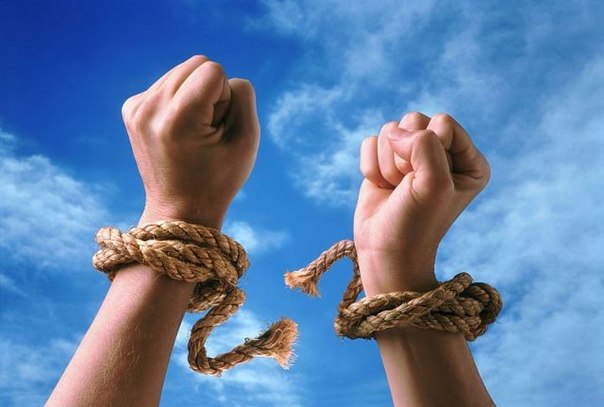 Основные факторы риска и защиты употребления и злоупотребления психоактивными веществами подростками, по данным исследований.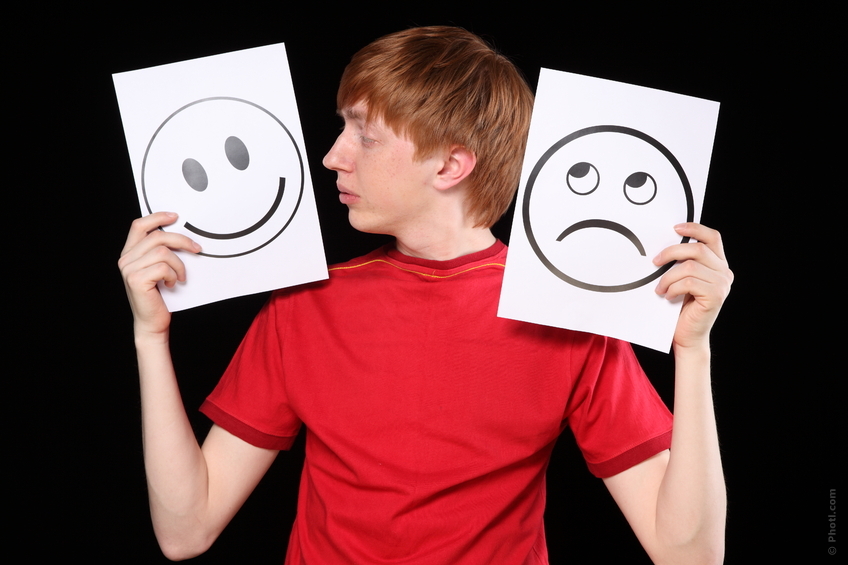 Памятка "Об ответственности за употребление и распространение наркотических средств"УПОТРЕБЛЕНИЕ НАРКОТИЧЕСКИХ СРЕДСТВ,ПСИХОТРОПНЫХ ВЕЩЕСТВ,НОВЫХ ПОТЕНЦИАЛЬНО ОПАСНЫХПСИХОАКТИВНЫХ ВЕЩЕСТВ (СПАЙСЫ, СОЛИ, МИКСЫ)без назначения врачаПРЕСЛЕДУЕТСЯ ПО ЗАКОНУ!На территории Российской Федерации свободный оборот наркотических средств запрещен.УГОЛОВНАЯ ОТВЕТСТВЕННОСТЬЗа совершение действий, связанных с незаконным оборотом наркотических средств, лица привлекаются к уголовной ответственности, для иностранных граждан -  с последующим запретом въезда в Российскую Федерацию до погашения или снятия судимости.За незаконное приобретение, хранение, перевозку, изготовление наркотических средств лица привлекаются к уголовной ответственности по статье 228 Уголовного кодекса Российской Федерации, предусматривающей наказание до 15 лет лишения свободы.За незаконное производство, сбыт, пересылку наркотических средств лица привлекаются к уголовной ответственности по статье 228.1 Уголовного кодекса Российской Федерации, предусматривающей наказание до пожизненного лишения свободы.За перемещение наркотических средств через границу Российской Федерации лица дополнительно привлекаются к уголовной ответственности по статье 229.1 Уголовного кодекса Российской Федерации, предусматривающей наказание до 20 лет лишения свободы.За склонение к потреблению наркотических средств, психотропных веществ или их аналогов статьей 230 Уголовного кодекса Российской Федерации установлена уголовная ответственность и предусматривается наказание до 15 лет лишения свободы.Начиная с февраля 2015 года Уголовным кодексом РФ установлена ответственность за оборот новых потенциально опасных психоактивных веществ (соли, миксы, спайсы), максимальное наказание за которое - до 8 лет лишения свободы (ст. 234.1 УК РФ).За вовлечение в совершение преступления несовершеннолетнего статьей 150 Уголовного кодекса РФ предусмотрена ответственность  на срок до 5 лет лишения свободы.При назначении наказания отягчающим обстоятельством является совершение преступления в состоянии наркотического опьянения.Если Вы добровольно сдали в правоохранительные органы наркотические средства и активно помогали следствию, Вы освобождаетесь от уголовной ответственности.АДМИНИСТРАТИВНАЯ  ОТВЕТСТВЕННОСТЬЗа употребление наркотических средств или психотропных веществ без назначения врача либо новых потенциально опасных психоактивных веществ КоАП РФ предусмотрена ответственность в виде штрафа в размере до пяти тысяч рублей или административный арест на срок до пятнадцати суток (ч. 1 статьи 6.9 КоАП РФ).За вовлечение несовершеннолетнего в употребление новых потенциально опасных психоактивных веществ или одурманивающих веществ ст.6.10 Кодекса об административных правонарушениях установлена ответственность в виде штрафа в размере до трех тысяч рублей.Кроме того, административная ответственность предусмотрена за:- уклонение от прохождения диагностики, профилактических мероприятий, лечения от наркомании и реабилитации в связи с потреблением наркотических средств или психотропных веществ без назначения врача либо новых потенциально опасных психоактивных веществ (ст.6.9.1 КоАП РФ),- пропаганду наркотических средств, психотропных веществ или их прекурсоров и новых потенциально опасных психоактивных веществ (ст.6.13 КоАП РФ),- потребление наркотических средств или психотропных веществ, новых потенциально опасных психоактивных веществ или одурманивающих веществ в общественных местах (ст.20.20 КоАП РФ),Для родителей предусмотрена административная ответственность в виде штрафа до двух тысяч рублей за потребление несовершеннолетними наркотических средств или психотропных веществ, новых потенциально опасных психоактивных веществ или одурманивающих веществ (ст.20.22 КоАП РФ).За приобретение, хранение, перевозку, изготовление, переработку без цели сбыта, употребление  наркотических средств или психотропных веществ без назначения врача либо новых потенциально опасных психоактивных веществ иностранные граждане привлекаются к административной ответственности и выдворению за пределы Российской Федерации, что предусматривает последующий запрет въезда в Российскую Федерацию на 5 лет (ст.ст.6.8, 6.9 КоАП РФ).Для сведения: Лицо, добровольно обратившееся в медицинскую организацию для лечения в связи с потреблением наркотических средств или психотропных веществ без назначения врача, освобождается от административной ответственности за данное правонарушение. Лицо, в установленном порядке признанное больным наркоманией, может быть с его согласия направлено на медицинскую и (или) социальную реабилитацию и в связи с этим освобождается от административной ответственности за совершение правонарушений, связанных с потреблением наркотических средств или психотропных веществ.ПРОВЕДЕНИЕ МЕДИЦИНСКОГО ОСВИДЕТЕЛЬСТВОВАНИЯ:(правовое основание - ст.44 Федерального Закона «О наркотических средствах и психотропных веществах № 3-ФЗ от 08.01.1998 г. )Лицо, в отношении которого имеются достаточные основания полагать, что оно больно наркоманией, находится в состоянии наркотического опьянения либо потребило наркотическое средство или психотропное вещество без назначения врача, либо новое потенциально опасное психоактивное вещество, может быть направлено на медицинское освидетельствование.ПРАВОВЫЕ ПОСЛЕДСТВИЯ ОТКАЗА ОТ ПРОХОЖДЕНИЯ МЕДИЦИНСКОГО ОСВИДЕТЕЛЬСТВОВАНИЯ:В случае отказа от медицинского освидетельствования граждане, в отношении которых имелись основания полагать, что они потребляли наркотическое средство или психотропное вещество без назначения врача, либо новое потенциально опасное психоактивное вещество, могут быть привлечены к ответственности в соответствии с ч. 1 или ч. 3 ст. 19.3 КоАП РФ за неповиновение законному распоряжению или требованию сотрудника полиции или сотрудника органов по контролю за оборотом наркотических средств и психотропных веществ в связи с исполнением ими служебных обязанностей, а равно за воспрепятствование исполнению ими служебных обязанностей.Законодательством Российской Федерации для лиц, больных наркоманией, устанавливаются ограничения на занятия отдельными видами профессиональной деятельности (занятие определенных должностей) и деятельности, связанной с источниками повышенной опасности (в том числе, получение водительского удостоверения, лицензии на оружие).СООБЩИТЬ О ПРЕСТУПЛЕНИИ ИЛИ ДОБРОВОЛЬНО СДАТЬ НАРКОТИЧЕСКИЕ СРЕДСТВА ВЫ МОЖЕТЕ В УПРАВЛЕНИЕ ФЕДЕРАЛЬНОЙ СЛУЖБЫ РОССИЙСКОЙ ФЕДЕРАЦИИПО КОНТРОЛЮ ЗА ОБОРОТОМ НАРКОТИКОВ или  В ПОЛИЦИЮ.ПОМНИТЕ, наркотики не помогают решить проблемы, наркомания – болезнь, разрушающая душу и тело! Употребление наркотиков - один из путей заражения ВИЧ-инфекцией. Наиболее частые причины смерти наркоманов – передозировка, СПИД, убийство, самоубийство, гепатит В и С.ОТКАЗЫВАЯСЬ ОТ НАРКОТИКОВ, ВЫ ВЫБИРАЕТЕ ЖИЗНЬ!РЕКОМЕНДАЦИИ ПО ТАКТИКЕ РЕАГИРОВАНИЯ НА СИТУАЦИЮ ПОТРЕБЛЕНИЯ ПАВ (психоактивных веществ)При подозрении в том, что подросток потребляет наркотики:- при проведении всех действий обязательно присутствие двоих педагогов;- предложите показать подростку содержимое карманов, личных вещей, при этом положив подозрительные вещества на письменный стол, парту;- после предоставления содержимого вещей предложите подростку отойти на расстояние от объекта не менее двух метров;- по возможности процесс проведения всех действий можно зафиксировать на видеокамеру или камеру мобильного телефона;- внимательно следите за поведением подростка, так как в процессе предоставления содержимого вещей, последний может попытаться их уничтожить (съесть, сдуть, выбросить в окно и т.д.), не оставляйте его в помещении одного;- нельзя самим дотрагиваться до упаковки подозрительных веществ, самих веществ, так как это в дальнейшем может уничтожить вещественные доказательства;- не пытайтесь попробовать подозрительное вещество на вкус, почувствовать его запах, так как это может навредить здоровью;- в последующем необходимо вызвать милицию по телефону 102 для приезда следственно-оперативной группы;!!! При появлении сведений об учащихся, потребляющих наркотики, мест потребления наркотиков, либо их реализации:- если подросток находится в состоянии наркотического опьянения, либо в неадекватном состоянии, необходимо обеспечить безопасность его и окружающих, обеспечить оказание медицинской помощи (вызов скорой помощи тел. 103), информировать родителей либо лиц их заменяющих и работников милиции;- при подозрении об употреблении наркотиков подростком, при наличии признаков их потребления, а также поступлении информации о местах возможного потребления и сбыта наркотиков направлять информационное письмо в территориальный ОВД;- в случае появления сведений, не терпящих принятия безотлагательных мер, информацию передать по телефону сотрудникам наркоконтроля либо инспекции по делам несовершеннолетних.ПОСЛЕДОВАТЕЛЬНОСТЬ ДЕЙСТВИЙ ПЕДАГОГОВПРИ ПОДОЗРЕНИИ НА УПОТРЕБЛЕНИЕ НЕСОВЕРШЕННОЛЕТНИМИ НАРКОТИКОВ1. Действия педагога при подозрении нахождения учащегося в состоянии алкогольного или наркотического опьяненияЕсли Вы наблюдаете неадекватное поведение (или странное состояние) у учащегося и подозреваете, что это может быть связано с употреблением ПАВ, в таком случае необходимо:1. Удалить учащегося из класса, отделить его от одноклассников.2. Немедленно поставить в известность администрацию школы.3. Срочно вызвать медицинского работника школы. Если состояние ребенка тяжелое (потеря сознания, бред, состояние паники или другие критические признаки), необходимо вызвать скорую помощь.4. В случае, когда состояние подростка может быть расценено как алкогольное или наркотическое опьянение, необходимо известить о случившемся родителей (законных представителей).5. Нецелесообразно проводить немедленно разбирательство о причинах и обстоятельствах употребления алкоголя или наркотиков. Собеседование с подростком по этому случаю следует провести после встречи с родителями и медицинским работником, т.е. после получения объективной информации о возможностях и путях коррекционного вмешательства.6. При совершении подростком в наркотической интоксикации или алкогольном опьянении хулиганских действий, целесообразно прибегнуть к помощи правоохранительных органов.Нельзя отправлять ребенка домой, тем более одного, так как в таком состоянии с ним может произойти несчастный случай (он может попасть по машину, травмироваться при потере сознания и пр.).2. Действия педагога при возникновении подозрения периодического употребления несовершеннолетним наркотиковЕсли Вы подозреваете учащегося в злоупотреблении наркотиков, то наиболее оправданы следующие действия:1. Корректно сообщить о своих подозрениях родителям (законным представителям) данного ребенка.2. При подозрении на групповое потребление наркотиков провести повторные беседы с родителями всех членов группы. В ряде случаев это целесообразно осуществить в виде собрания с приглашением врача психиатра-нарколога, работника правоохранительных органов.3. Организовать индивидуальные встречи подростков и/или их родителей с врачом-наркологом.4. Предоставить подросткам и их родителям информацию о возможности анонимного обследования и лечения, указать адреса и телефоны организаций, работающих в таком режиме.РЕКОМЕНДАЦИИ ДЛЯ РОДИТЕЛЕЙ ПО ПРОФИЛАКТИКЕ УПОТРЕБЛЕНИЯ ПСИХОАКТИВНЫХ ВЕЩЕСТВ СРЕДИ НЕСОВЕРШЕННОЛЕТНИХПочему подростки начинают пробовать наркотики?• возможно, это выражение внутреннего протеста;• может, это знак принадлежности к определенной группе;• это риск, а потому интересно;• это приносит приятные ощущения;• это помогает чувствовать себя взрослым;• это помогает забыть о проблемах;• он не умеет говорить «нет».Если вы подозреваете, что подросток склонен к употреблению наркотиков или употребляет наркотики:• Не читайте мораль.• Ни в коем случае не угрожайте и не наказывайте их.• Разговаривайте с детьми. Если вы не общаетесь, значит, отдаляетесь друг от друга.• Умейте слушать – внимательно, с пониманием, не перебивая и не настаивая на своем.• Рассказывайте им о себе. Пусть ваши дети знают, что вы готовы поделиться с ними, а не уходите в себя.• Будьте рядом – важно, чтобы подростки понимали, что дверь к вам открыта, и всегда есть возможность побыть и поговорить с вами.• Будьте тверды и последовательны. Не выставляйте условий, которые не можете выполнить. Ребенок должен знать, чего от вас ожидать.• Старайтесь делать все вместе. Планируйте общие интересные дела. Нужно как можно активнее развивать интересы подростка, чтобы дать им альтернативу, если вдруг им предстоит сделать выбор, где одним из предложенных вариантов будет наркотик.• Общайтесь с их друзьями. Подросток ведет себя по-другому, находясь под влиянием окружения.• Не запугивайте. Ребенок может перестать вам доверять.• Не подавляйте волю подростков. Предоставьте им выбор в принятии решения. Давайте им возможность отстаивать свое мнение. Они должны научиться говорить «нет». И вы должны помочь им в этом.• Помните, что дети нуждаются в вашей поддержке. Помогите поверить им в свои силы.Признаки употребления наркотических веществ:Наркомания является быстропрогрессирующим заболеванием, поэтому, чем раньше вы обнаружите, что ребенок употребляет наркотики, тем эффективнее и быстрее ему можно будет помочь. Но распознать наркомана (особенно с небольшим стажем) чрезвычайно трудно. К тому же многие наркоманы используют инсулиновые иглы, не оставляющие следов от укола.Когда же стоит бить тревогу? Когда для этого есть серьезные основания?Признаки, которые должны насторожить взрослых:- бледность кожи;- расширенные или суженные зрачки;- покрасневшие или мутные глаза;- замедленная речь;- частые простуды;- плохая координация движений;- следы от уколов, порезы, синяки;- свернутые в трубочку бумажки, фольга;- маленькие ложечки, капсулы, пузырьки, неизвестные таблетки, порошки.Изменения в поведении:- нарастающее безразличие, высказывания о бессмыслии жизни;- уход из дома и прогулы в школе;- ухудшение памяти, падение успеваемости;- невозможность сосредоточиться;- бессонница, чередующаяся с сонливостью;- болезненная реакция на критику, агрессивность;- частая и резкая смена настроения;- необычные просьбы дать денег или появление сумм неизвестного происхождения;- пропажа из дома ценностей, книг, одежды;- частые необъяснимые телефонные звонкиВы должны знать, что наиболее вероятный возраст вовлечения в наркотическую зависимость – 9-19 лет; наркотическая зависимость может наступить после 2-10 инъекций героина.Будьте внимательны к своим детям!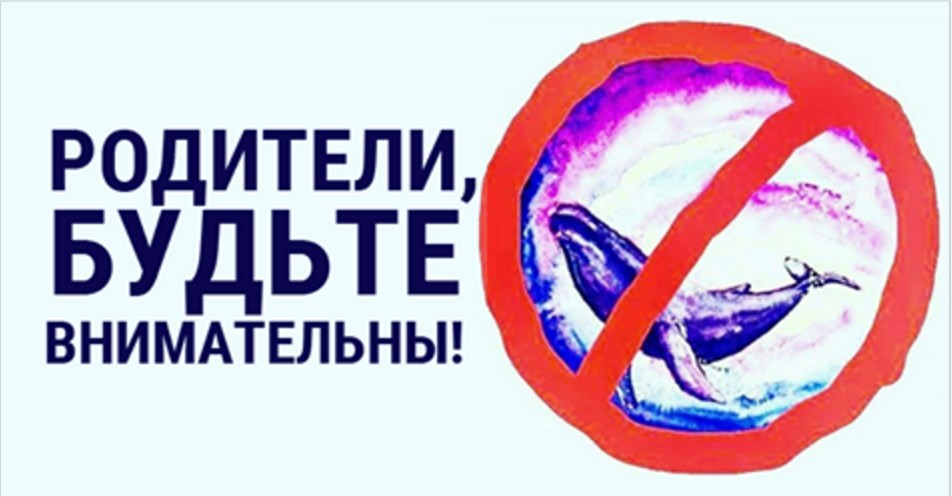 ИНФОРМАЦИЯ О ПРОВЕДЕНИИ ДОБРОВОЛЬНОГО АНОНИМНОГО ИНФОРМИРОВАННОГО ТЕСТИРОВАНИЯВ соответствии с распоряжением главы администрации (губернатора) Краснодарского края от 09 сентября 2011 года №1397 «О проведении анонимного добровольного информированного тестирования учащихся общеобразовательных школ, учреждений начального и среднего профессионального образования, студентов высших учебных заведений».План мероприятий по проведению тестированияПодготовительный этап (сентябрь)
1. Организация информационно-разъяснительной работы с педагогами, родителями, учащимися по проведению тестирования
2. Сбор согласий с родителей детей до 15 лет на участие их ребенка в тестировании.
3. Организация индивидуальной и групповой работы с учащимися (при необходимости).
4. Обсуждение предстоящего тестирования на школьном сайте. Сформированное позитивное отношение к проведению тестирования;
получение согласия родителей и учащихся на участие в тестировании
Диагностический этап (октябрь-декабрь)
1. Подготовка помещений для проведения тестирования.
2. Подготовка списка учащихся. Номер yчащемуся присваивается во время тестирования.
3. Проведение тестирования.
4. В случае отрицательных данных все материалы тестирования выбрасываются, при положительном результате, анализ направляется на химико-токсилогическую экспертизу. Окончательные результаты через 3 дня при согласии ребенка доводятся до сведения родителей.
5. Для учащихся, не прошедших тестирование, но не отказавшихся от него, назначается дополнительный день для проведения тестирования. организованное проведение тестирования, благоприятная психологическая обстановка.
Лечебно-профилактический, реабилитационный этап
1. При подтверждении положительного теста, получив согласие ребенка, врачи-наркологи сообщают об этом родителям, которые принимают решение о дальнейшем взаимодействии с наркологическим центром.
2. Образовательное учреждение получает информацию о количестве положительных тестов из общего числа протестированных. сокращение числа несовершеннолетних и молодежи допускающих эпизодическое употребление наркотиков, своевременное выявление и оказание помощи тем, кто употребляет наркотики регулярно.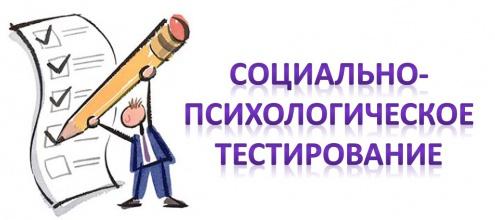 ДОБРОВОЛЬНОЕ АНОНИМНОЕ ИНФОРМИРОВАННОЕ ТЕСТИРОВАНИЕ
- школьникам выдаются пронумерованные одноразовые стаканы;
- после сбора биологической жидкости (мочи), стаканы передаются медицинскому работнику наркологического диспансера, проводящему тестирование;
- медицинский работник делит биологический материал на 2 стакана;
- опускает тест-полоску в один стакан;
- результаты тестирования заносятся в список школьников, в котором указаны номера, полученных ими стаканов;
- после получения отрицательного результата, тесты, биологическая жидкость из двух стаканов, стаканы опускаются в 0,2 % раствор «Пюржавель» (все отдельно);В случае положительного результата биологическая жидкость из второго стакана сливается в специальные контейнеры, упаковывается и направляется на химико-токсилогическуюэкспертизу;
- в случае подтверждения положительного результата теста, врач нарколог связывается с тестируемым, и они договариваются о дальнейших действиях (реабилитации или лечении);
- информация о положительных результатах тестов не разглашается и не сообщается никому, кроме самого тестируемого.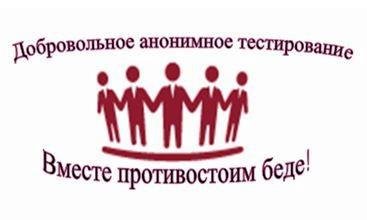 Перечень нормативно-правовых документов, регламентирующих деятельность образовательных учреждений при подготовке и проведении тестированияФедеральные документы:
1. Конвенция Организации Объединенных Наций о правах ребенка;
2. Федеральный закон Российской Федерации от 10 июля 1992 года №3266-ФЗ «Об образовании» (с изменениями);
3. Федеральный закон от 24 июня 1999 года № 120-ФЗ «Об основах системы профилактики безнадзорности и правонарушений несовершеннолетних».
Краевые документы:
1. Закон Краснодарского края от 25 октября 2005 года №937-КЗ «Об основных направлениях профилактики алкоголизма, наркомании и токсикомании на территории Краснодарского края»;
2. Постановление главы администрации (губернатора) Краснодарского края от 29 декабря 2009 года № 1184 «Об утверждении комплексной программы по укреплению правопорядка, профилактике правонарушений, усилению борьбы с преступностью и противодействию коррупции в Краснодарском крае на 2010 – 2012 годы»;
3. Постановление главы администрации (губернатора) Краснодарского края от 18 апреля 2011 года № 370 «О внесении изменений в постановление главы администрации (губернатора) Краснодарского края от 29 декабря 2009 года № 1184 «Об утверждении комплексной программы по укреплению правопорядка, профилактике правонарушений, усилению борьбы с преступностью и противодействию коррупции в Краснодарском крае на 2010 – 2012 годы»;
4. Распоряжение главы администрации (губернатора) Краснодарского края от 09 сентября 2011 года №1397 «О проведении анонимного добровольного информированного тестирования учащихся общеобразовательных школ, учреждений начального и среднего профессионального образования, студентов высших учебных заведений в 2011 – 2012 учебном году»;
5. Совместный приказ департамента здравоохранения Краснодарского края и департамента образования и науки Краснодарского края от 11 марта 2011 №617/589 «Об утверждении порядка и плана проведения выборочного анонимного добровольного информированного экспресс-тестирования»;
6. Совместный приказ департамента здравоохранения Краснодарского края и департамента образования и науки Краснодарского края от 09 сентября 2011года №4797-1/3309 «О проведении совещаний по вопросам организации и проведения анонимного добровольного информированного экспресс-тестирования учащихся и студентов»;
7. Приказ департамента образования и науки Краснодарского края от 15 сентября 2011 года № «О проведении анонимного добровольного информированного тестирования учащихся общеобразовательных школ, учреждений начального и среднего профессионального образования, студентов высших учебных заведений в 2011 – 2012 учебном год».СДЕЛАЙ ПРАВИЛЬНЫЙ ВЫБОР В ЖИЗНИ!ТОЛЬКО ТЫ МОЖЕШЬ ПОЗАБОТИТЬСЯ О СЕБЕ,ЕСЛИ ТЫ ДЕЙСТВИТЕЛЬНО ЭТОГО ХОЧЕШЬЗаконы писаны для всехКто предупреждён, тот вооружёнКаким нужно быть, чтоб тебя уважалиТелефон доверия Прочитай, подумай, расскажи другуДверь в детствоВыбирай истинные ценности!Факторы рискаФакторы защитыЗависимость от ПАВ родителя и/или других родственниковУпотребление ПАВ членами семьиНегативные коммуникации в парах родитель-ребенок и мать-отецПлохой мониторинг со стороны родителейРазвод родителей, адаптация к повторному браку родителяНереалистические ожидания в отношении развития ребенкаДистантное, малозаботливое и непостоянное родительство, недостаток любви к ребенкуОтсутствие руководства со стороны родителей, вседозволенностьПредпочтение мнения сверстников мнению семьиПлохая успеваемость, исключение из школыПроблемы с правоохранительными органами Низкий уровень ожидания от будущегоВоспитание в семье с высокими морально-религиозными ценностямиПозитивные коммуникации в семьеПросоциальные установки семьи с наличием правил, мониторинга и эмоциональной привязанностиСплоченность и твердость семьиИнтеллектуально-культурная ориентацияЭмоциональная близость к материЛюбовь между всеми членами семьи, адекватное выражение любви к ребенкуПоложительное поведение окружающих сверстников.Уважение семейных ценностейХорошие навыки общения, умение разрешать конфликтыХорошая школьная успеваемость